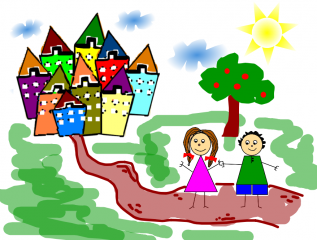                                                                                                     14.5. 2019     od 8.00 – 15. 00 hod.                                                                                                                                                                                                                                    ( v  budově mateřské školy )            K zápisu se dostaví zákonný zástupce s občanským průkazem, rodným listem dítěte a řádně vyplněnými formuláři: žádost o přijetíevidenční list            Tyto formuláře si můžete předem vyzvednout v mateřské škole.            Děti, které do 31.8. 2019 dosáhnou věku 5 let, musí být přihlášeny k povinné předškolní  docházce.                    Za nesplnění této zákonné povinnosti hrozí pokuta!